Учитель-логопед1). Выполняем артикуляционную гимнастику (см. выше)2). «Что такое лето?»https://youtu.be/jZgyvh3oo583). Постарайся сказать протяжно и услышать сразу 2 звука в слове. Соедини линией каждую картинку с нужной парой знаков.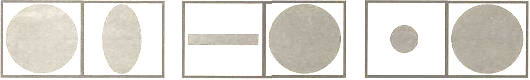 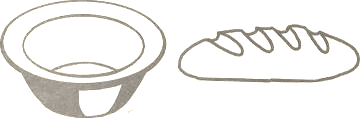 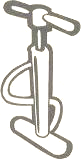 МИСКА                               БАТОН                                                       НАСОС ДИВАН                                      СУМКА                                          УТКА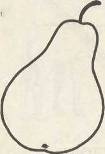 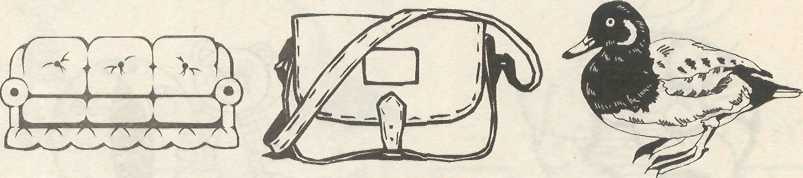 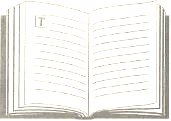 КНИГА	ГРУША